Agenda Algemene Vergadering OSBO 26 april 2017, aanvang 20.00 uur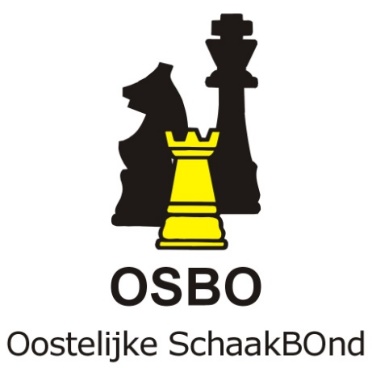 Locatie: Denksportcentrum, Dubbelbeek 24, 7333 NJ ApeldoornOpening en mededelingenConceptnotulen AV 30 november 2016	(zie site)Begroting 2017-2018 (zie site)Wedstrijdzaken  a.    OSBO PKb.    Competitie-opzet 2017-2018KNSB zakena.       Plan voor scheiden regionale- en KNSB-competitiesb.       Werkgroepen OSBO-SBO-SGS, informatiefRondvraagSluiting vergaderingPresentatie Huub Blom “De OSBO” (verkorte versie)  